Pressemitteilung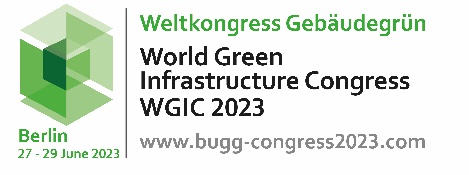 Weltkongress Gebäudegrün 27. bis 29.06.2023 in Berlin und onlineÜber 100 Referierende aus 29 Ländern und über 50 Ausstellende beim Weltkongress Gebäudegrün 2023Nach sechs Jahren findet nun endlich wieder der Weltkongress Gebäudegrün (World Green Infrastructure Congress WGIC) statt – vom 27. bis 29.06.2023 in Berlin! Der zuletzt ebenfalls in Berlin durchgeführte Weltkongress war mit über 800 Teilnehmenden aus 44 Ländern ausgebucht. Nun soll an den erfolgreichen Kongress von 2017 mit einer hybriden Veranstaltung (Berlin und online) angeknüpft werden um noch mehr Teilnehmende zu erreichen.Der dreitägige Weltkongress, der sich u. a. an Planende, Ausführende sowie Kommunal-, Landes- und Bundespolitik, Investoren und Unternehmen der Branche richtet, teilt sich in zwei Tage Fachkongress und einen Tag Exkursionen auf. Welche Bedeutung der Weltkongress Gebäudegrün durchaus auch in der Politik hat, zeigt sich darin, dass die parlamentarische Staatssekretärin Elisabeth Kaiser (Bundesministerium für Wohnen, Stadtentwicklung und Bauwesen) Ihre Schirmherrschaft und eine Begrüßungsrede zugesagt hat - ebenso wie Staatssekretärin Dr. Britta Behrendt von der Berliner Senatsverwaltung für Umwelt, Mobilität, Verbraucher- und Klimaschutz. Das Programm mit über 100 Referierenden aus 29 Ländern steht und verspricht interessante Kongresstage, die einen Überblick zum weltweiten Geschehen der Gebäudebegrünung geben.Besondere Impulse zu BeginnMit den Grußworten der parlamentarischen Staatssekretärin Elisabeth Kaiser (Bundesministerium für Wohnen, Stadtentwicklung und Bauwesen) und der Staatssekretärin Dr. Britta Behrendt (Berliner Senatsverwaltung für Umwelt, Mobilität, Verbraucher- und Klimaschutz) sowie den Impulsvorträgen des Düsseldorfer Architekten Christoph Ingenhoven (der u. a. mit den Objekten KöBogen 2 und Calwer Passage Zeichen gesetzt hat) und des weltweit bekannten französischen Botanikers Patrick Blanc, wird es einen fulminanten Kongressauftakt am 27.06.2023 in Berlin geben. Volles Programm. Fachkongress am 1. und 2. TagGeplant sind für den 27. und 28.06.2023 in fünf parallel verlaufenden Vortagsreihen 90 Vorträge zu aktuellen Themen rund um Gebäudebegrünungen (Dach-, Fassaden- und Innenraumbegrünung) und deren vielfältigen und zukunftsträchtigen Einsatzmöglichkeiten. Themenschwerpunkte werden u. a. Klimaanpassungsstrategien, nachhaltiges Bauen, Regenwasserbewirtschaftung, Biologische Vielfalt, städtische Strategien zur Gebäudebegrünung, Architektur- und Praxisbeispiele sein. Das Programm steht – es werden insgesamt über 100 Referierende aus 29 Ländern erwartet!Blick in die Praxis. Exkursionen am 3. TagAm dritten Tag (29.06.2023) finden Exkursionen mit vier Themenschwerpunkten (Dachbegrünung, Fassadenbegrünung, Innenraumbegrünung, Gebäudebegrünung) zu verschiedenen Berliner Objekten statt. Da hierbei die Teilnehmendenzahl begrenzt ist, sichert eine frühzeitige Anmeldung die Teilnahme.Begleitenden Fachausstellung und UnterstützendeDie begleitende Fachausstellung, die einen guten Überblick über verschiedene Produkt-, System- und Dienstleistungen der Branche gibt, ist mit über 50 ausstellenden Unternehmen und Verbänden fast ausgebucht. Sie ist ein weiteres Highlight der Veranstaltung.Veranstalter ist der Bundesverband GebäudeGrün e.V. (BuGG), unterstützt durch internationale Partner (Welt- (WGIN) und Europaverband (EFB), österreichischer (VfB) und schweizerischer Gebäudegrün-Verband SFG), nationale Partner (Bundesverband Garten-, Landschafts- und Sportsplatzbau BGL, Patzer Verlag), sowie 23 Kongress- und 10 Medienpartnern. Weitere Unterstützung erfährt der Weltkongress durch zahlreiche Gold- und Silbersponsoren*innen:Gold: ACO, Bauder, GDL Belke/Ejot, Urbanscape Knauf Insulation, Mobilane, Optigrün, Sky Roofers, Triflex, Wagner/Weiss + Appetito, Zinco, Novotegra, WavinSilber: BMI-Group, Carl Stahl, Flor-design Wand, Kraiburg Relastec, Sempergreen, Vertical Green Design, Berliner Regenwasseragentur, Cloud Garden, ATUS.Neben Wissenstransfer und dem Aufzeigen von Best Practice-Beispielen durch Fachleute aus dem In- und Ausland steht das Networking zwischen den Teilnehmenden aus Planung, Politik, Städten, Industrie, Immobilienbranche und Verbänden im Vordergrund. Anmeldungen sind noch bis zum 26.05.2023 zum „Normaltarif“ möglich, bevor es in den „Spätbucher-Tarif“ übergeht. www.bugg-congress2023.comFotos und AbbildungenAbb. 1: Seien Sie dabei beim Weltkongress Gebäudegrün am 27. bis 29.06.2023 in Berlin!Quelle: Bundesverband GebäudeGrün e.V.Abb. 2: Fachkongress plus begleitende Fachausstellung mit über 50 Ausstellenden machen den Weltkongress Gebäudegrün einzigartig.Quelle: Bundesverband GebäudeGrün e.V.Abb. 3: Informationen aus verschiedenen Ländern zur Gebäudebegrünung, u. a. zum Bosco Vertikale Mailand – präsentiert in über 90 Vorträgen.Quelle: Bundesverband GebäudeGrün e.V.Abb. 4: Architekt Christoph Ingenhoven geht in seinem Impulsvortrag auch auf seine bekannten Objekte KöBogen 2 und Calwer Passage (im Bild) ein.Quelle: Bundesverband GebäudeGrün e.V.Abb. 5: Die WOHA-Architekten berichten online aus Singapur über ihre Projekte (hier das Hotel Parkroyal).Quelle: Bundesverband GebäudeGrün e.V.Abb. 6: Auch das Thema Innenraumbegrünung wird beim Weltkongress Gebäudegrün 2023 behandelt. Hier zu sehen die XXL-Innenraumbegrünung des Flughafen Jewel in Singapur.Quelle: Bundesverband GebäudeGrün e.V.Autor/AnsprechpartnerDr. Gunter MannBundesverband GebäudeGrün e. V. (BuGG)E-Mail: info@bugg.de www.gebaeudegruen.infoAlbrechtstraße 1310117 BerlinTelefon: +49 30 / 40 05 41 02
Berlin, den 28.03.2023